Директору 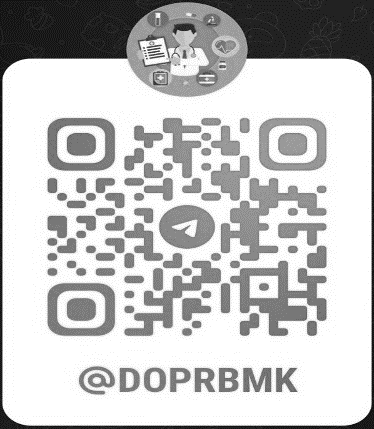 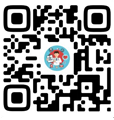 ГАПОУ «РБМК им. Э.Р. Раднаева»С.Д. Замбаловойот____________________________                                                                                                                                                                            (Ф.И.О.)________________________________________________________                                                                                                                                                                                   (дата рождения)____________________________                                                                                                                    (СНИЛС)____________________________                                                                                                                         (сотовый телефон)                                                                                                                    ____________________________                                                                                                                     (сотовый номер для сообщения в Viber)ЗАЯВЛЕНИЕ            Прошу принять на цикл повышения квалификации / профессиональной переподготовки                                                      (нужное подчеркнуть)            по специальности:_______________________________________________________________            Сроки обучения с «_____» ______________ 202__г. по «_____» _________________202__г.    Данные диплома СПО:            Специальность по диплому:______________________________________________________           Серия диплома и номер:________________________  Дата выдачи_____________________Дата «_____» ____________202___г.                                                                      _________________                                                                                                                                                                                                                         (подпись)Согласие на обработку персональных данныхЯ__________________________________________________________________Проживающий(ая) по адресу; ____________________________________					Паспорт: серия____	№	     выданный	                                          ;  «	       »	              	     г.Даю свое согласие на обработку в ГАПОУ «РБМК», отделение ДПОП, расположенном по адресу г. Улан- Удэ, ул. Модогоева, 1. Юридический адрес: 670031, г. Улан-Удэ, ул. Терешковой, 13 своих персональных данных, к которым относится:•	Данные паспорта;•	Данные об образовании (наименование образовательного учреждения, сведения о документах, подтверждающих образование: наименование, номер, дата выдачи, специальность);•	Информация о трудовом стаже (место работы, должность, период работы, причины увольнения);•	Данные о повышении квалификации;•	Данные о наличии квалификационной категории;•	Данные о наградах, медалях, почетных званиях;•	Информации о больничных листах;•	Информации о состоянии здоровья;•	Адрес проживания, телефон;Я даю согласие на использование персональных данных в целях:•	Обеспечения учебно-воспитательного процесса;•	Медицинского обслуживания при необходимости;•	Ведение статистики;•	Размещения на сайте учреждения фотографий, отображающих проведение мероприятий учебного, воспитательного процесса, оздоровительного процесса, оздоровления, праздников и досуге.Настоящее согласие предоставляется для осуществления сотрудниками ГАПОУ «РБМК» любых действий в отношении персональных данных, которые необходимы или желаемы для достижения указанных выше целей, включая сбор, систематизацию, накопление, хранение, уточнение (обновление, изменение), использование, распространение (в том числе передачу третьим лицам - государственным органам и органам местного самоуправления), обезличивание, блокирование, уничтожение, а так же осуществление любых иных действий с персональными данными, предусмотренных ФЗ от 27.07..2006 г. № 152- ФЗ «О персональных данных».ГАПОУ «РБМК» гарантирует', что обработка персональных данных осуществляется в соответствии с действующим законодательством РФ.Я информирован (а), что обработка персональных данных будет осуществляться как неавтоматизированным, так и автоматизированным способом.Данное согласие действует в период обучения в учебном заведении и до достижения целей обработки персональных данных в ГАПОУ «РБМК» до отзыва данного согласия, которое может быть отозвано в любой момент по моему письменному заявлению. Я подтверждаю, что давая настоящее согласие, я действую по своей волеДата: «___»_________________20____г. Подпись________________